How do we deal with Disaster Relief over the course of the next 10 years?Issues/ChallengesAlignment of technology standards/approachesProbabilistic Record linkagesSDGs - three-tier structure (only top level tier data is submitted/shared)Subnational levelUrban / Non-urbanNeed neighborhood dataIssue of “local” dataHow do I get?Mandate is only for top-levelData availability What data exists?How do I get it?How do I use it? (standards alignment & models)What are the problems in implementing a solution?How do you understand the data?Examples of infrastructures that worked (InDepth, AlphaNet)PopMedNet===================================================International (UN Statistical Unit)  ---                                                         |                                                         |                                                         |  SDGs                SDDS (etc)Regional                                           |                                                         |                                                         |National ------------------------------------SubnationalLocalSome data exists that doesn’t have the granularity that is needed?Is there technology available (algorithms) to create what you need?---- May not exist for this domain but could it be specified? -----Domain model would communicate what data is available and where it isPaucity of dataNo access to existing data5 October 2018Question:  Where’s the data?Jay’s suggestion to use a model description to describe the repositories, resources needed risk managementCan’t just talk about structured data - also need to address the possibility of unstructured data continuing to be collectedRecommendation: do a better job of creating, accessing, storing structured dataHowever, there are tools that allow you to use algorithms to use the available data even if the quality is not the highestAdditionally, new ways to access data that haven’t been used before (research data, various algorithms)Three actionable items:Issues and challengesRecommendationsWhere does the resources piece fit? - open questionIntroductionBackgroundSendaiData Science  III.  	Theory of Change SectionIntroduce model of resources in this section			Structured vs unstructured			Quality data vs “good enough”  IV. 	Examples - tie these back to previous section  V.	Issues and ChallengesHow to solve the local data problemInfrastructureVI. 	DiscussionVII.	RecommendationsStructural - traditional (like AlphaNet)Unstructured - new Annex:Model formalization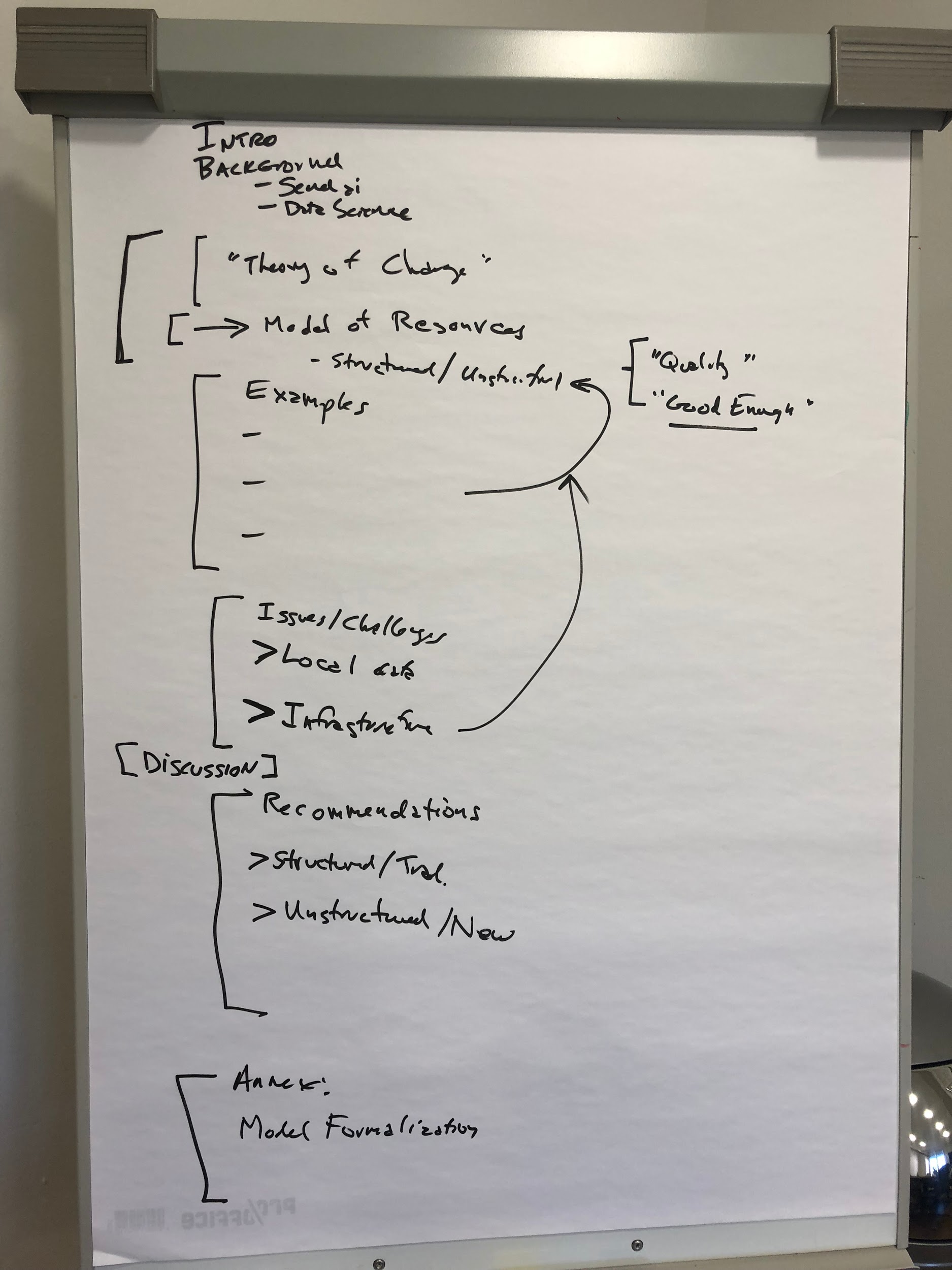 